Ustav aeoniky AV ČR. v. v. i.č.j.: UGN/2019/ 	((_OG Datum doručeni: 16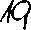 			/Příloh: 4	O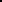 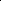 číslo objednávky: 19.0089.097 číslo zakázky: 19.0178.11107ObjednateUKupující:Ustav aeoniky AV ČR. v. v. i.č.j.: UGN/2019/ 	((_OG Datum doručeni: 16			/Příloh: 4	Očíslo objednávky: 19.0089.097 číslo zakázky: 19.0178.11107ObjednateUKupující:Ustav aeoniky AV ČR. v. v. i.č.j.: UGN/2019/ 	((_OG Datum doručeni: 16			/Příloh: 4	Očíslo objednávky: 19.0089.097 číslo zakázky: 19.0178.11107ObjednateUKupující:	jednávka	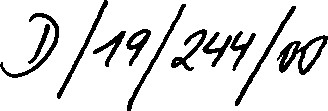 Zhotovitel/Prodávající:	jednávka	Zhotovitel/Prodávající:	jednávka	Zhotovitel/Prodávající:	jednávka	Zhotovitel/Prodávající:Obchodní firma:SG Geotechnika a.s.Ústav geoniky AV ČR, v. v. i.Ústav geoniky AV ČR, v. v. i.Ústav geoniky AV ČR, v. v. i.Zápis v OR:B 992 vedená u Městského soudu v PrazeGeologická 988/4. 152 OO Praha 5Studentská 1768/9, 708 00 Ostrava - PorubaStudentská 1768/9, 708 00 Ostrava - PorubaStudentská 1768/9, 708 00 Ostrava - PorubaKč, DIČ:41 192168, CH 1192168. plátce DP68145535. CZ68145535. plátce DPH68145535. CZ68145535. plátce DPH68145535. CZ68145535. plátce DPHBankovní spojení:Komerční banka. a.s.. č.ú. 7006931I OOZastoupení:zastoupená Danielem Kraftem, přeedou představenstvaTelefon, fax:+420 234 654 I l lKontaktní osoby:sekretariát +420 234 654 161, účt 'a +420 234 654 131Podrobná specifikace předmětu díla/resp. zboží nebo služebObjednáváme u Vás mineralogickou analýzu vzorků tzv. st podloží podlah prodejny MAKRO v OstraviPodrobná specifikace předmětu díla/resp. zboží nebo služebObjednáváme u Vás mineralogickou analýzu vzorků tzv. st podloží podlah prodejny MAKRO v OstraviPodrobná specifikace předmětu díla/resp. zboží nebo služebObjednáváme u Vás mineralogickou analýzu vzorků tzv. st podloží podlah prodejny MAKRO v Ostravideného odvalu ze tří sond zdeného odvalu ze tří sond zCena díla/zboží nebo služeb v CZK bez DPH:Cena díla/zboží nebo služeb v CZK četně DPH:Podrobná specifikace předmětu díla/resp. zboží nebo služebObjednáváme u Vás mineralogickou analýzu vzorků tzv. st podloží podlah prodejny MAKRO v OstraviPodrobná specifikace předmětu díla/resp. zboží nebo služebObjednáváme u Vás mineralogickou analýzu vzorků tzv. st podloží podlah prodejny MAKRO v OstraviPodrobná specifikace předmětu díla/resp. zboží nebo služebObjednáváme u Vás mineralogickou analýzu vzorků tzv. st podloží podlah prodejny MAKRO v Ostravideného odvalu ze tří sond zdeného odvalu ze tří sond z50 ooo,oo60 500,00Místo plnění: zašlete na adresuTermín plnění: 31.08.2019Záruka (měsíců): OSplatnost (dni): 65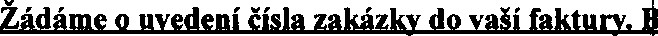 Místo plnění: zašlete na adresuTermín plnění: 31.08.2019Záruka (měsíců): OSplatnost (dni): 65Místo plnění: zašlete na adresuTermín plnění: 31.08.2019Záruka (měsíců): OSplatnost (dni): 65V případě, že není v objednávce uvedeno jinak, platí následujíc Zhotovitel se zavazuje za předpokladu včasného a řádného pln za provedené dílo zaplatit cenu díla včetně DPH v době splatno zboží nebo služby a kupující se zavazuje za poskytnuté zboží n Zhotovitel bude fakturovat provedené a předané dílo nebo jeho prokazatelně předané zboží nebo služby nebo jejich část. Doba faktury zhotovitele/prodávajícího objednateli/kupujícimu, příp plněním díla zhotovitelem/ za prodlení s dodáním zboží nebo sl započatý den prodlení. Smluvní strany souhlasí, že oboustrann občanského zákoníku; resp. kupní smlouva podle 2079 a násl právní vztahy touto objednávkou neupravené se řídí občanský pravou vůli a obsahuje veškeré skutkové a právní okolnosti, kt skutkové a právni okolnosti, jakož i další právní jednání, která objednávkou připadne dodatky k této objednávce, a budou vždV případě, že není v objednávce uvedeno jinak, platí následujíc Zhotovitel se zavazuje za předpokladu včasného a řádného pln za provedené dílo zaplatit cenu díla včetně DPH v době splatno zboží nebo služby a kupující se zavazuje za poskytnuté zboží n Zhotovitel bude fakturovat provedené a předané dílo nebo jeho prokazatelně předané zboží nebo služby nebo jejich část. Doba faktury zhotovitele/prodávajícího objednateli/kupujícimu, příp plněním díla zhotovitelem/ za prodlení s dodáním zboží nebo sl započatý den prodlení. Smluvní strany souhlasí, že oboustrann občanského zákoníku; resp. kupní smlouva podle 2079 a násl právní vztahy touto objednávkou neupravené se řídí občanský pravou vůli a obsahuje veškeré skutkové a právní okolnosti, kt skutkové a právni okolnosti, jakož i další právní jednání, která objednávkou připadne dodatky k této objednávce, a budou vždV případě, že není v objednávce uvedeno jinak, platí následujíc Zhotovitel se zavazuje za předpokladu včasného a řádného pln za provedené dílo zaplatit cenu díla včetně DPH v době splatno zboží nebo služby a kupující se zavazuje za poskytnuté zboží n Zhotovitel bude fakturovat provedené a předané dílo nebo jeho prokazatelně předané zboží nebo služby nebo jejich část. Doba faktury zhotovitele/prodávajícího objednateli/kupujícimu, příp plněním díla zhotovitelem/ za prodlení s dodáním zboží nebo sl započatý den prodlení. Smluvní strany souhlasí, že oboustrann občanského zákoníku; resp. kupní smlouva podle 2079 a násl právní vztahy touto objednávkou neupravené se řídí občanský pravou vůli a obsahuje veškeré skutkové a právní okolnosti, kt skutkové a právni okolnosti, jakož i další právní jednání, která objednávkou připadne dodatky k této objednávce, a budou vžd.í všech závazků a povinností objednatele provést dílo a objednatel se zavazuje ti vystavených faktur; resp. prodávající se zavazuje včas a Fádně poskytnout bo služby zaplatit kupní cenu včetně DPH v době splatnosti vystavených faktur. ást na základě předávacího protokolu; resp. prodávající bude fakturovat splatnosti faktur je uvedena v záložce splatnost a stanovuje se od data doručení ně na IO dní po úhradě od vyššího objednatele. Úrok z prodlení za prodlení s žeb prodávajícím se sjednává ve výši 0,1 % z ceny díla/ z kupní ceny za každý 'm podpisem této objednávky vmiká smlouva o dílo podle 2586 a násl.občanského zákoníku, a to podle charakteru objednávky. Dále souhlasí, že zákoníkem. Smluvní strany konstatují, že tato objednávka obsahuje jejich é vedly k uzavření této objednávky. Smluvní strany dále konstatují, že veškeré edla k uzavření této objednávky, jsou a v budoucnu budou upravena pouze touto sjednány pouze písemnou formou..í všech závazků a povinností objednatele provést dílo a objednatel se zavazuje ti vystavených faktur; resp. prodávající se zavazuje včas a Fádně poskytnout bo služby zaplatit kupní cenu včetně DPH v době splatnosti vystavených faktur. ást na základě předávacího protokolu; resp. prodávající bude fakturovat splatnosti faktur je uvedena v záložce splatnost a stanovuje se od data doručení ně na IO dní po úhradě od vyššího objednatele. Úrok z prodlení za prodlení s žeb prodávajícím se sjednává ve výši 0,1 % z ceny díla/ z kupní ceny za každý 'm podpisem této objednávky vmiká smlouva o dílo podle 2586 a násl.občanského zákoníku, a to podle charakteru objednávky. Dále souhlasí, že zákoníkem. Smluvní strany konstatují, že tato objednávka obsahuje jejich é vedly k uzavření této objednávky. Smluvní strany dále konstatují, že veškeré edla k uzavření této objednávky, jsou a v budoucnu budou upravena pouze touto sjednány pouze písemnou formou..í všech závazků a povinností objednatele provést dílo a objednatel se zavazuje ti vystavených faktur; resp. prodávající se zavazuje včas a Fádně poskytnout bo služby zaplatit kupní cenu včetně DPH v době splatnosti vystavených faktur. ást na základě předávacího protokolu; resp. prodávající bude fakturovat splatnosti faktur je uvedena v záložce splatnost a stanovuje se od data doručení ně na IO dní po úhradě od vyššího objednatele. Úrok z prodlení za prodlení s žeb prodávajícím se sjednává ve výši 0,1 % z ceny díla/ z kupní ceny za každý 'm podpisem této objednávky vmiká smlouva o dílo podle 2586 a násl.občanského zákoníku, a to podle charakteru objednávky. Dále souhlasí, že zákoníkem. Smluvní strany konstatují, že tato objednávka obsahuje jejich é vedly k uzavření této objednávky. Smluvní strany dále konstatují, že veškeré edla k uzavření této objednávky, jsou a v budoucnu budou upravena pouze touto sjednány pouze písemnou formou..í všech závazků a povinností objednatele provést dílo a objednatel se zavazuje ti vystavených faktur; resp. prodávající se zavazuje včas a Fádně poskytnout bo služby zaplatit kupní cenu včetně DPH v době splatnosti vystavených faktur. ást na základě předávacího protokolu; resp. prodávající bude fakturovat splatnosti faktur je uvedena v záložce splatnost a stanovuje se od data doručení ně na IO dní po úhradě od vyššího objednatele. Úrok z prodlení za prodlení s žeb prodávajícím se sjednává ve výši 0,1 % z ceny díla/ z kupní ceny za každý 'm podpisem této objednávky vmiká smlouva o dílo podle 2586 a násl.občanského zákoníku, a to podle charakteru objednávky. Dále souhlasí, že zákoníkem. Smluvní strany konstatují, že tato objednávka obsahuje jejich é vedly k uzavření této objednávky. Smluvní strany dále konstatují, že veškeré edla k uzavření této objednávky, jsou a v budoucnu budou upravena pouze touto sjednány pouze písemnou formou.V Praze. dneObjednateVKupující: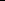 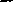 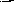 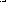 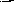 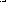 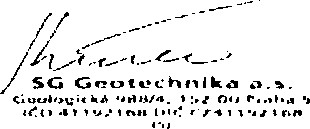 V Praze. dneObjednateVKupující:V Praze. dneObjednateVKupující:												ZŮ4Ź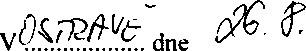 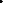 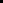 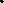 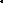 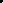 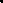 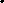 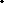 Zhoto itel/Prodávajicí:ČR, v.v.i.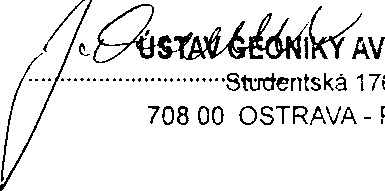 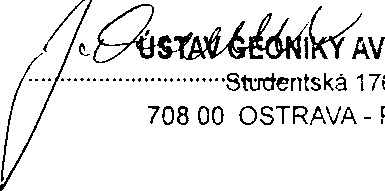 												ZŮ4ŹZhoto itel/Prodávajicí:ČR, v.v.i.												ZŮ4ŹZhoto itel/Prodávajicí:ČR, v.v.i.												ZŮ4ŹZhoto itel/Prodávajicí:ČR, v.v.i.